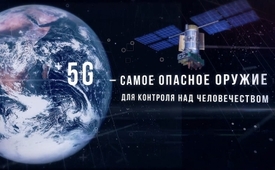 5G – самое опасное оружие для контроля над человечеством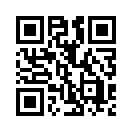 Возможно ли в будущем управлять чувствами и мыслями людей с помощью сети 5G? Для тех, кто владеет такой сетью, откроется потенциал контроля над человечеством, по сравнению с которым антиутопии, выдуманные Оруэллом, просто блекнут.Журналист Немецких экономических новостей (DWN) побеседовал с бывшим армейским офицером и нынешним автором бестселлеров Марко Пиццути о последствиях 5G.
DWN: «Каково военное значение сети 5G?» 
Пиццути: «С чисто военной точки зрения, 5G является абсолютно незаменимой технологией, которую все супердержавы хотят приобрести в кратчайшие сроки. 5G важен, потому что всё интеллектуальное оружие последнего поколения, от беспилотников до любого другого типа автономно управляемого оружия, может быть связано с искусственным  интеллектом». 
DWN: «Можно ли будет в будущем контролировать чувства и мысли  людей, интегрированных в сеть 5G с помощью нанороботов?»
Пиццути: «Все наши эмоции, а также самые сокровенные мысли будут размещены, распространены, профилированы, заархивированы и даже удалены или подвергнуты манипулированию в сети, как файл на жестком диске. Фактически, каждая из наших мыслей соответствует определенной электромагнитной волне, которую можно расшифровать. И та же самая 
технология, используемая для чтения мыслей, может быть использована для фотографирования наших мысленных образов, для записи снов, обмена или введения ложных воспоминаний. 5G сделает всё это возможным, так как новая мощная высокочастотная сеть позволит людям  на расстоянии взаимодействовать друг с другом с помощью искусственного интеллекта и любого электронного устройства. Для тех, кто контролирует и управляет такой сетью, откроется потенциал управления человечеством, по сравнению с которым антиутопии*, выдуманные Оруэллом, просто блекнут». 
 *Антиутопия или дистопия  –  это повествование, показывающее негативное искажение будущего человечества (является противоположностью утопии).
«Политические планы не разрабатываются на основе кризисов, наоборот, кризисы создаются для реализации политических планов».
Автор неизвестенот bri.Источники:http://deutsche-wirtschafts-nachrichten.de/505362/5G-und-Nano-Roboter:-Neue-Technologien-zur-Kontrolle-der-MenschheitМожет быть вас тоже интересует:#Novyjmirovojporjadok - Новый мировой порядок - www.kla.tv/Novyjmirovojporjadok

#5G_Mobilnojeizlutschenie - 5G_Мобильное излучение - www.kla.tv/5G_MobilnojeizlutschenieKla.TV – Другие новости ... свободные – независимые – без цензуры ...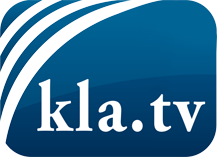 О чем СМИ не должны молчать ...Мало слышанное от народа, для народа...регулярные новости на www.kla.tv/ruОставайтесь с нами!Бесплатную рассылку новостей по электронной почте
Вы можете получить по ссылке www.kla.tv/abo-ruИнструкция по безопасности:Несогласные голоса, к сожалению, все снова подвергаются цензуре и подавлению. До тех пор, пока мы не будем сообщать в соответствии с интересами и идеологией системной прессы, мы всегда должны ожидать, что будут искать предлоги, чтобы заблокировать или навредить Kla.TV.Поэтому объединитесь сегодня в сеть независимо от интернета!
Нажмите здесь: www.kla.tv/vernetzung&lang=ruЛицензия:    Creative Commons License с указанием названия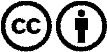 Распространение и переработка желательно с указанием названия! При этом материал не может быть представлен вне контекста. Учреждения, финансируемые за счет государственных средств, не могут пользоваться ими без консультации. Нарушения могут преследоваться по закону.